Магiлеускi  абласны Савет дэпутатау                    Могилевский  областной Совет депутатов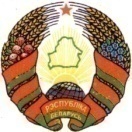         ХОЦIМСКI РАЁННЫ                                            ХОТИМСКИЙ РАЙОННЫЙ         САВЕТ ДЭПУТАТАУ                                                   СОВЕТ ДЕПУТАТОВ                 РАШЭННЕ                                      		              РЕШЕНИЕ29 июня 2022 г. № 49-6                             г.п. Хоцiмск                                                                                                  г.п.ХотимскО мерах социальной поддержки На основании подпункта 1.21 пункта 1 статьи 19 Закона Республики Беларусь от 4 января 2010 г. № 108-З «О местном управлении и самоуправлении в Республике Беларусь» Хотимский районный Совет депутатов РЕШИЛ:1. Определить следующие меры социальной поддержки из средств районного бюджета в виде:выполнения работ по приведению печного оборудования и электропроводки в соответствие с установленными требованиями, включая их ремонт и (или) замену, установку (замену) автономных пожарных извещателей, элементов питания к ним, автономных пожарных извещателей с выводом на сигнально-звуковое устройство, в жилых помещениях, принадлежащих ветеранам Великой Отечественной войны, неработающим одиноким пожилым гражданам и одиноким инвалидам I, II группы, являющимся собственниками жилых помещений, зарегистрированным и проживающим в них;выполнения работ по обеспечению противопожарной безопасности домовладений (квартир) многодетных семей, иных категорий семей, воспитывающих детей, в том числе установка автономных пожарных извещателей, внедрение технических решений по соединению автономных пожарных извещателей, установленных в домовладениях (квартирах), в одну сеть с соседними домами (квартирами), передача сигналов от автономных пожарных извещателей на сигнально-звуковое устройство или пункты диспетчеризации пожарных аварийно-спасательных подразделений учреждения «Могилевское областное управление Министерства по чрезвычайным ситуациям Республики Беларусь» и их техническое обслуживание, приведение печного отопления и электропроводки в соответствие с требованиями технических нормативных правовых актов;выплата единовременной материальной помощи к учебному году семьям, воспитывающим троих и более детей, на каждого учащегося, обучающегося в учреждениях общего среднего и специального образования (на уровне общего среднего образования) в Республике Беларусь, в размере 30 процентов бюджета прожиточного минимума в среднем на душу населения, действующего на 1 августа календарного года.2. Признать утратившим силу решение Хотимского районного Совета депутатов от 24 июня 2021 г. № 40-2 «О мерах социальной поддержки».3. Обнародовать (опубликовать) настоящее решение в районной газете «Шлях Кастрычніка».4. Настоящее решение вступает в силу после его официального опубликования.Председатель                                                                             Е.В.Николаенко